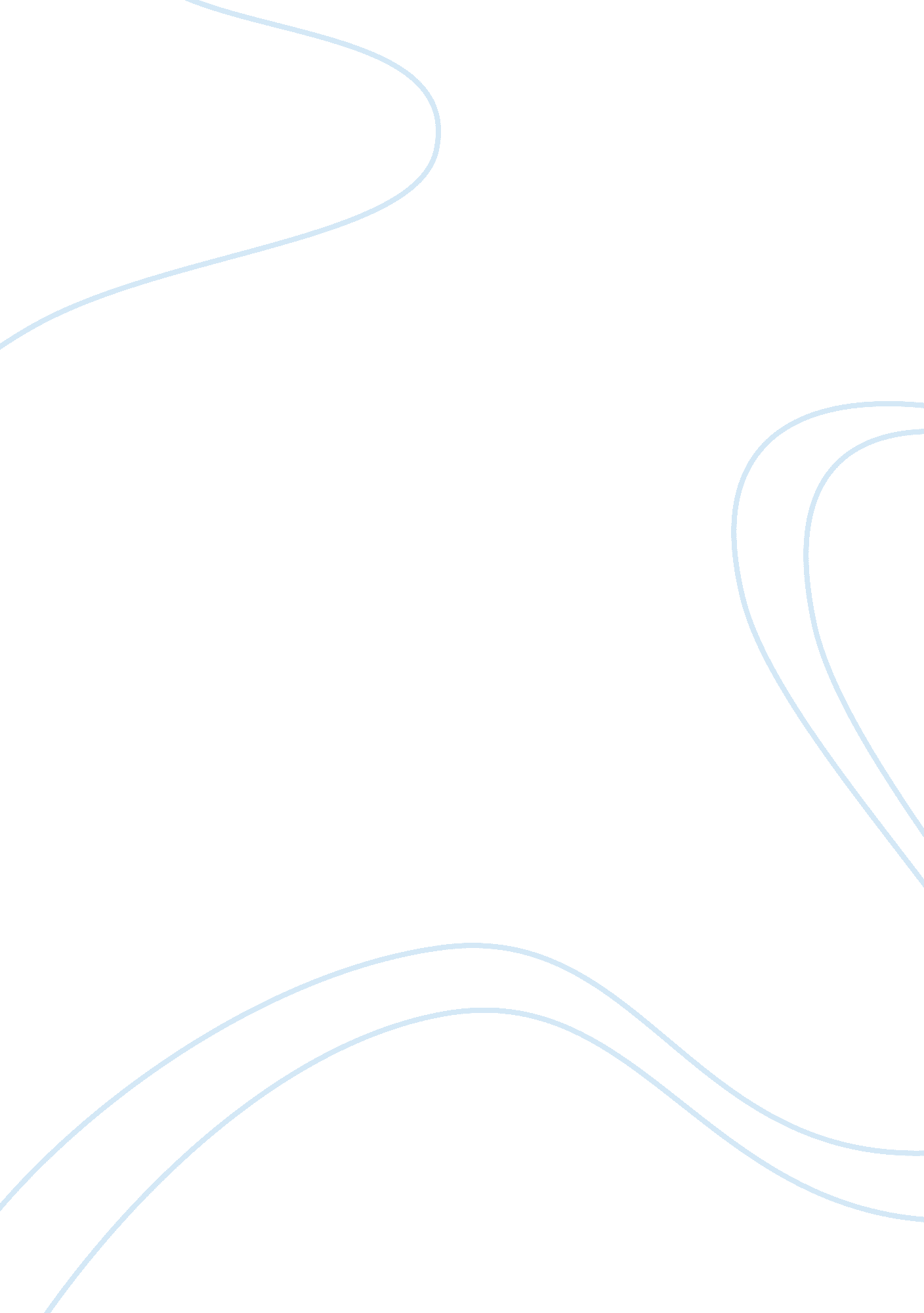 Movie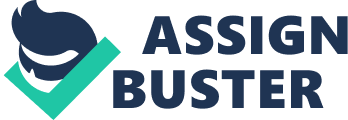 SHAWSHANK REDEMPTION ANDY: Andy was accused of murder of his wife and her lover, but he was innocent. When he entered Shawshank, always kept to himself. He did not make any friends in the beginning. But soon he became friendly with another inmate, ‘ Red’. 
He was physically abused by a group of homosexuals, who always picked him when he was alone somewhere. But sooner, they were caught and Andy was saved from this torture. 
After a few years in prison, he was given charge of the Shahwshank prison library. He tried his best to renovate it. He kept sending letters to higher authorities for funds, and got them approved. He also applied his great financial knowledge, and helped a lot of police staff officers in providing them financial plans. 
The warden also started taking help from him. He used to fax letters for the warden as well as the other staff. Before coming to prison, he was an honest man. After coming to prison, he gave financial ideas to staff and warden that were not legal, but would make them rich. He also made different plans to make the warden a millionaire in just few years. 
After more than a decade in prison, a new young boy ‘ Tommy’ came to Shawshank. Andy started teaching him. One day Tommy found out the reason for Andy’s imprisonment, and told him that he had met the real murderer of Andy’s wife and lover. Andy tried to convince the Warden that Tommy could help him out of the prison. To this warden got afraid that he would get caught for ill practices if Andy was released, so he got Tommy killed. 
Soon after this incident, Andy escaped from the prison. He had been working on his escape plan, by building a tunnel from his room’s wall, behind a woman’s poster, into the sewage pipeline. 
RED: Red was a popular and old inmate in Shawshank. He used to smuggle cigarettes, wines bottles, or anything for anyone into the prison. He was a sales man for the prison. He was a good friend of Andy. He was the one who made Andy get hold of a rock hammer, which helped him in creating a tunnel in the wall. 
Red lived in Shawshank for 40 years. After every decade, he tried to explain the lawyers that he is a changed man, but to no avail, until 40 years has passed in prison. He was hopeless. But one day, finally he was released. 
FIVE SCENES 
1) In the beginning of the movie, a police staff hit the inmate who asked “ when do we eat”. Prisoners have a right of express concerns regarding prison’s living standards. 
2) When police staff hit the new inmate brutally, who was crying to go back home. Prisoners have a right of freedom of expression. 
3) When Andy told Warden, Tommy’s evidence in his favor, and staff ill treated him and kept him in solitary confinement. International standards do not allow the staff to send any prisoner to dark cells. 
4) When warden got Tommy killed, just because he could help Andy out of the prison. Such murders are not allowed in any law. 
5) When Andy asked to reach court of law for his bail. Every prisoner has a right to reach court of law. 
References: 
‘ Unjust and unhealthy’ (April 27, 2010). Human Rights Watch. Web. http://www. hrw. org/en/node/89819/section/11 viewed [08-05-10] 
‘ Prisoners’ Rights’. Wikipedia. Web. http://en. wikipedia. org/wiki/Prisoners_rights viewed [08-05-10] 